Publicado en Tenerife el 13/11/2020 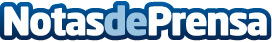 Miniso llega a las Islas Canarias con aperturas en Tenerife y Gran CanariaMiniso comienza su expansión en las Islas Canarias con las aperturas de una primera tienda en Tenerife, en Nivaria Center este sábado 14 de noviembre, y de una segunda en Las Palmas de Gran Canaria, en Las Terrazas durante la segunda semana de diciembre. Diseño japonés de alto nivel, gran calidad y precios ajustados caracterizan los más de 3.000 diferentes productos que los canarios encontrarán en Nivaria Center y en Las Terrazas –Datos de contacto:Álvaro de Mingo Diaz659093183Nota de prensa publicada en: https://www.notasdeprensa.es/miniso-llega-a-las-islas-canarias-con Categorias: Franquicias Interiorismo Moda Sociedad Canarias http://www.notasdeprensa.es